0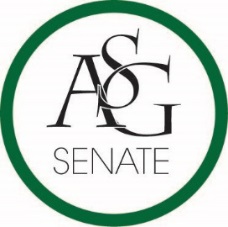 Senate MinutesApril 17th, 2018Graduate Education Auditorium, 6:00 PMCall to Order	a. 42 present 	b. 3 proxy 	c. 5 absent Roll CallApproval of the MinutesSpecial OrdersReports (5 minutes each)Special ReportsAdvisor, Michael McAllisterCabinet Positions are open and close on Thursday of this week. Graduate Assistants, Joshua Saraping and Sage McCoyPresident, Andrew Counce (speakers time extended by 2o minutes) Presented a PowerPoint of the ASG Code changes that will be voted on next week. Constitution VoteDiscussion was had over the budget changes regarding all branches of ASG. Asked for senator’s questions on the constitution, none were asked. Vote by acclimation, pass.Vice-President, Natalie CounceASG End of the Year Party is next week at Powerhouse starting at 7:30 following Senate. Encouraged senators to fill out the google document she sent out in the ASG Newsletter to request songs for the end of the year party. Treasurer, Macarena ArcePresented the Office of Financial Affairs updated standing rules. Vote by acclimation, pass. Secretary, Ashton YarboroughThanked senators for allowing her to serve as secretary and encouraged senators to continue within ASG. Chief Justice, Andrew HansenGSC Speaker, Arley WardCabinet ReportsChief of Staff, JT HaleFLF Coordinator, Abigail WalkerChair of the Senate, Colman BetlerRequested senators to bring flash drives back. Thanked senators for attending the Officer of the Year award and for allowing it to be a success. Appointments, Nominations, and ElectionsPublic Comment (3 at 2 minutes each)Old Business ASG Senate Bill No. 12 - A Bill to Sponsor an Additional Student to Attend the 2018 SEC ExchangeAuthored by Senator Jared Pinkerton, Senator Caroline DallasInternal Affairs Committee Report: pass it. Allocations Committee Report: pass it so we can ensure we use all of the funds we have been given. It was confirmed that the $1600 will for sure help us take one more student and it will be through an application process that will be available once the travel plans are finalized. Vote by acclimation, pass.  Sponsored by Senator Strohmann Breeding, Senator Emma Cleaver, Senator Brandon Davis, Senator Karsen Sims, Senator Josie DuBois, Senator Blaine Fielder, Senator Christopher Pardun, Senator Allison Barnett, Senator Christine CarrollASG Senate Resolution No. 20 - A Resolution to Support the Re-drafting of University Absence PolicyAuthored by Senator Cassidy Cook, Senator Kianna SarvestaniCampus Life Committee Report: they are in favor it and they support it. Recapped that if the resolution it will be sent to the Chair of Faculty Senate to start the process of re-creating a policy. Vote: Sponsored by Senator Jacob Boone, Senator Katelyn Collison, Senator Caroline Dallas, Senator Jared PinkertonNew BusinessASG Senate Resolution No. 21 - A Resolution Supporting the Evaluation of Campus LightingAuthored by Director of Campus Safety J.P. Gairhan, Senator Caroline Dallas, Senator Jared Pinkerton, Senator Christine Carroll, Senator Chase Arnold, Senator Strohmann Breeding (speakers time extended by 5 minutes) Last year Senate funded a bill to add lighting to the scooter lot by Walton. The current executive team is supporting campus safety and if this passes this will help kick start their initiatives. The evaluation and testing will happen before the summer so that Facilities Management can get an idea of how to improve things before students leave for the summer. Discussion was had to answer senator questions of how the safety aspect would be measured. Specific locations that will be observed are Maple Street and Science/Engineering but not limited to other locations. Referred to Infrastructure Committee Report. Sponsored by Senator Luke Turner, Senator Chris Pardun, Senator Blaine Fielder, Senator Brandon Davis, Senator Drake Moudy, Senator Karsen SimsAnnouncementsAdjournment